JOB DESCRIPTIONThis is an exciting opportunity for a vibrant and enthusiastic individual to join the Elderly Care team at East Sussex Healthcare NHS Trust. We are appointing a consultant to provide specialist care to Older patients living with frailty referred to the Elderly Care team. The appointee will work with consultant colleagues and an Acute Frailty Team to provide comprehensive inpatient and outpatient services for local residents across East Sussex with a catchment area of approximately 544,000. The appointee will be based at Conquest Hospital, but this may change depending on service need.Individual appointees should have been fully trained and accredited in all aspects of Elderly Care, with special interests in Frailty and Comprehensive Geriatric Assessment, which will complement the other two Consultant members of the Service and support the continuing development of Frailty in East Sussex Healthcare NHS Trust.Job Purpose:The post holder will clinically lead an Elderly Care team and provide consultant support to the Acute Frailty team in supporting earlier assessment of older patients with Frailty. The role comprises one of three posts, which is also replicated at Eastbourne DGH, together leading review of referrals in ED / AMU and Ambulatory care, supporting a base ward,In conjunction with an Acute Frailty Team and supported discharge teams, the appointee will develop management plans to enable frail older people to live independently in their own homes where possible with appropriate support. The Acute Frailty team is mobile and the majority of time is spent at the front of house, in addition to this the Acute Frailty consultant will also support a base ward.  There are no dedicated Acute Frailty beds in ED, but the Trust is planning to build an Emergency Floor in the near future which includes Acute Frailty beds.  The Acute Frailty team provide in-reach to ED, CDU, AAU for all patients requiring frailty input.  The Acute Frailty team can see upwards of 10 patients per day.  Not all of these patients will require Consultant support as the Advanced Practitioners within the Acute Frailty team work autonomously. The appointee will also assess patients referred by other teams and provide a weekly specialist clinic which might focus on a particular area of special interest e.g., movement disorders. This clinic will also contain ward follow-ups as appropriate. The successful applicant is also expected to take part in the medical rota currently 1 in 13 with general physician and acute physician colleagues. The appointee will be based at Conquest Hospital, but this may change depending on service need, such as to cross site cover during periods of annual leave.Key Specialty InformationThe Trust is currently organised into 3 Divisions; the Service for Elderly Care being part of the Urgent Care Division.  The Service for Elderly Care consists of Consultants and teams at Eastbourne District General Hospital and Conquest Hospital.  There are three dedicated 28 bedded Elderly Care wards at both Conquest Hospital and Eastbourne District General Hospital, these are supported by the existing medical teams with Consultant ward rounds and daily MDT board rounds to support discharge.Acute stroke services are based at EDGH, with regular TIA clinics cross site.
This Post – Conquest :One of 3 Acute Frailty Consultants supporting:  Acute Frailty in-reach 28 beds on Elderly Care Ward Middle Grade/Junior Staff (per Ward team):	Spr Reg	2 x FY2FY1 Acute frailty teamSpR / Advanced Practitioner Physician AssociateDoctor Assistant Dedicated therapy and Nurse practitioner team (Hospital Intervention Team) MDTDedicated Acute Frailty Team Frailty PractitionersAllied HealthcareAdult Social CareSpecialist NursesDementia Care TeamAcute Medical TeamHospital Intervention TeamOut of Hospitals Support Staff:Secretaries / Outpatient Nursing StaffProposed Work Programme  –   10  PAs + 1 PA for On-Call commitmentOffice Accommodation and Secretarial SupportThis post is supported by a whole time experienced secretary and the post holder will have an adequately equipped office, including IT facilities and dictation through Big hand.Other CommitmentsThe Supporting Professional Activities will be used for non-clinical administrative duties, audit, research, clinical governance, teaching and training, and reflective practice. Time off in lieu will be considered if work is undertaken outside of the job plan.It is essential that the candidate is certified in General Internal Medicine.Responsibilities of the PostThe post-holder will be managerially accountable to the Chief of Division, and professionally accountable to the Medical Director. The successful candidate will be expected to agree a formal job plan with the Clinical Lead indicating the number of programmed activities, within 1 month of taking up post.The post-holder will be expected to cross-cover essential services when his/her Consultant colleagues are on leave.Main Conditions of ServiceThese will be in accordance with those approved by the Trust. Currently these are covered by the Whitley Councils.
	Any consultant who is unable, for personal reasons, to work full-time will be eligible to be considered for this post. If such a person is appointed, modification of the job plan will be discussed on a personal basis in consultation with consultant colleagues.
	The new consultant will be required to reside not more than ten miles or thirty minutes travelling time by road from their base hospital, unless specific approval is given to a greater distance.	The appointment is subject to a satisfactory medical report from the Trust’s Occupational Health Consultant.
You will be paid in accordance with the Terms and Conditions for Consultant Medical Staff, and assimilated to the salary scale taking account of all relevant Consultant service.Annual Leave must be applied for at least six weeks in advance and approved by the Clinical Unit Lead. The annual entitlement is thirty days per year. 
All medical staff under contract to East Sussex Healthcare NHS Trust will be expected to comply with local policies and procedures, copies of which are available on the Trust’s Internet site, from the Human Resources Department or from the Clinical Unit General Manager, and will be expected to attend Mandatory training sessions.Special Duties Require of this PostClinical GovernanceThe appointee is expected to be committed to the improvement of quality of clinical care and to participate in incident reporting, risk management and Clinical Governance Meetings.AppraisalThe appointee is expected to compile an annual portfolio with evidence of continuing professional development in accordance with the Trust’s appraisal process. He/she will be expected to participate in annual appraisal by designated consultants and to produce a personal development plan which will be shared with the Medical Director and Chief Executive. The appraisal process will also be part of the information used to revalidate Consultants by the GMC.MentoringMentoring for the newly appointed consultant will be provided in-house by the existing consultants and Medical Director.  A named mentor will be appointed to support the transition into their role.  The mentor will also support and signpost education and leadership development, encourage networking and support personal wellbeing.AuditThe appointee will be expected to actively participate in audit. He/she will be expected to initiate and supervise audit projects related to his/her particular sub-speciality interest. He/she will liaise with the audit speciality Lead Consultant. All audit projects, including Trust directed audit are approved by the Clinical Effectiveness and Audit Committee. Participation in national audit is encouraged.Research The Elderly Care Service is research active. The Universities of Sussex and Brighton, are actively developing research interests and expertise in a number of areas of medical and health service-related research, and encourage academic and research links with the Trust.  Continuous Professional Development/Continuous Medical Education Taking study leave is a necessary part of Continuing Medical Education/CPD. Application for study leave must be submitted six weeks prior to the dates requested. There is a study leave entitlement of 10 days a year or 30 days over any three year period. Study leave is agreed by the Clinical Unit Lead and should be linked to the individual’s personal development plan. Evidence of CME participation will become part of the potholder’s portfolio.  Visits to other hospitals/working with colleagues are encouraged as an important part of CPD.TeachingThe postholder will be expected to participate in clinical teaching of undergraduate and junior medical staff within their supporting Professional Activities as required. If there is a specific interest or need, a more extensive teaching role can be developed within the Divisional structure and under the direction of the Speciality College Tutor. The Brighton and Sussex Medical School, which opened in 2003, will present opportunities for participation in undergraduate education. Educational SupervisionConsultants are required to supervise the education of doctors in training; the postholder will be involved with teaching and training junior doctors and should help with both their professional and personal development. Consultants must ensure that junior doctors in their care are not overwhelmed by clinical commitments or overburdened by responsibilities inappropriate to the experience required. Consultants are also responsible for the assessment and appraisal of trainees under their supervision and must keep the Clinical and/or College tutor aware of problems that may arise.ReviewThe job description will be regularly reviewed.  It is intended as a guide to the general scope of duties and is not meant to be definitive or restrictive.  It is expected that some of the duties will change over time and this Job description will be subject to change as required by the Trust.7. General Description of Trust and ServicesABOUT OUR TRUST We provide safe, compassionate and high-quality hospital and community care to over half a million people living in East Sussex and those who visit our local area.We are one of the largest organisations in East Sussex with an annual income of £650 million and we are the only integrated provider of acute and community care in Sussex. Our extensive health services are provided by over 8,000 dedicated members of staff working from two acute hospitals in Hastings and Eastbourne, three community hospitals in Bexhill, Rye and Uckfield, over 100 community sites across East Sussex, and in people’s own homes.In 2020 the Care Quality Commission (CQC) rated us as ‘Good’ overall, and ‘Outstanding’ for being Caring and Effective. Conquest Hospital and our Community Services were rated ‘Outstanding’ and Eastbourne DGH was rated ‘Good’.Our two acute hospitals have emergency departments and provide 24 hour a day care, offering a comprehensive range of surgical, medical, outpatient and maternity services, supported by a full range of diagnostic and therapy services. Our centre for trauma services and obstetrics is at Conquest Hospital, while our centre for urology and stroke services is at Eastbourne DGH. At Bexhill Hospital we offer a range of outpatient, day surgery, rehabilitation and intermediate care services. At Rye, Winchelsea and District Memorial Hospital we offer outpatients, rehabilitation and intermediate services. At Uckfield Community Hospital we provide day surgery and outpatient care.In the community, we deliver services that focus on people with long term conditions living well outside hospital, through our integrated locality teams working with district and community nursing teams. Community members of staff also provide care to patients in their homes and from a number of clinics, health centres and GP surgeries.We are part of the Sussex Health and Care Integrated Care System (ICS), which is made up of health and care organisations across Sussex.In the last year...our emergency departments had over 130,000 attendances3,053 babies were born in our hospitals54,000 people had planned surgery, 87% of these were day caseswe received over 21,800 cancer referrals42,000 referrals were made to community nursing, 10,100 were seen within 24 hoursthere were 410,000 outpatient appointments, nearly 300,000 were consultant-ledwe carried out 283,000 x-rays and scans7 million pathology tests were undertaken1.2 million calls were answered by our switchboard team470,000 medicines were dispensed by our PharmacyOur Values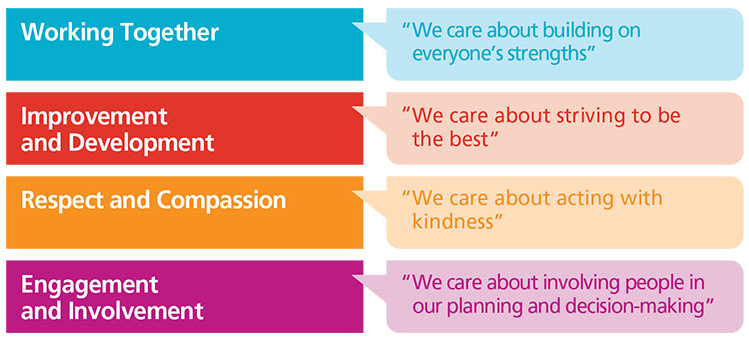 Executive Team Structure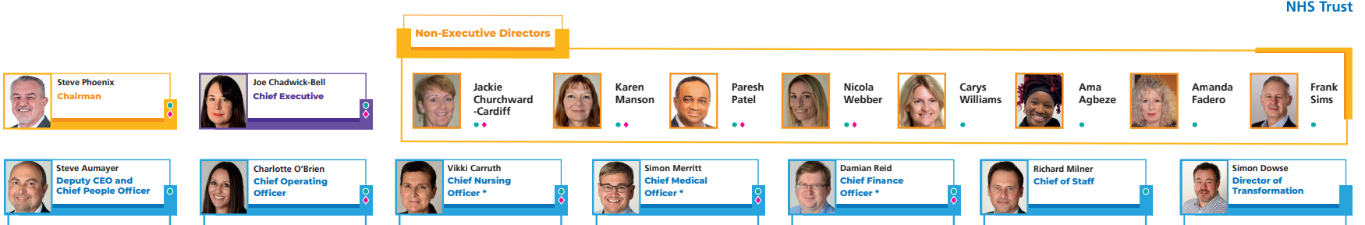 For further information about the Trust please visit the website, www.esht.nhs.ukFor further information on the role or to arrange a visit to the department, contact;Dr Hugh McIntyreClinical Leadhughmcintyre@nhs.netGemma SheppardGeneral ManagerGemma.sheppard1@nhs.netPERSON SPECIFICATION - Job Title:Consultant Elderly Care Physician, Acute Frailty Number of hours:Full Time Base:Conquest Hospital Professionally accountable to:Chief Medical Officer Responsible to:Clinical Unit LeadResponsible Officer:Chief Medical Officer EASTBOURNE SITES CONQUEST SITES Dr McIntyre – Clinical Lead & Consultant GeriatricianDr H. Alexander – Consultant GeriatricianDr T. Win – Acute Frailty ConsultantDr A. Nahas - Consultant GeriatricianDr E. Mucci Acute Frailty & TIA ConsultantDr D. Budihal - Consultant GeriatricianDr S Sivathiran – Locum Acute Frailty Consultant Dr L Kawa – Locum Consultant GeriatricianDr C Lasantha – Locum Consultant Geriatrician Dr A. Nahhas - Consultant GeriatricianDr M. Rahmani Consultant GeriatricianDr M. Fonseka - Consultant Geriatrician Dr R. Golez Consultant OrthogeriatricsAcute Frailty Week (1 in 3) Summary : DCC 8.25 / SPA 0 / Admin 1.75 + 1 PA for On-Call commitment  Acute Frailty Week (1 in 3) Summary : DCC 8.25 / SPA 0 / Admin 1.75 + 1 PA for On-Call commitment  Acute Frailty Week (1 in 3) Summary : DCC 8.25 / SPA 0 / Admin 1.75 + 1 PA for On-Call commitment  Acute Frailty Week (1 in 3) Summary : DCC 8.25 / SPA 0 / Admin 1.75 + 1 PA for On-Call commitment  Acute Frailty Week (1 in 3) Summary : DCC 8.25 / SPA 0 / Admin 1.75 + 1 PA for On-Call commitment  Acute Frailty Week (1 in 3) Summary : DCC 8.25 / SPA 0 / Admin 1.75 + 1 PA for On-Call commitment   DAY AM/PM DETAILSDirect Clinical Care (DCC)SPAAdminMonday amBoard Round / Acute Frailty (New + Reviews)/ MDT 1.00Monday pmAcute Frailty (New + AEC)MDT 0.750.25TuesdayamBoard Round / Acute Frailty (New + Reviews)/ MDT 1.00TuesdaypmAcute Frailty (New + AEC)MDT / Admin0.500.50WednesdayamBoard Round / Acute Frailty (New + Reviews)/ MDT 1.00WednesdaypmAcute Frailty (New + AEC)MDT 0.750.25ThursdayamBoard Round / Acute Frailty (New + Reviews)/ MDT 1.00ThursdaypmAcute Frailty (New + AEC)MDT / Admin 0.500.50FridayamBoard Round / Acute Frailty (New + Reviews)/ MDT 1.00FridaypmAcute Frailty (New + AEC)MDT 0.750.25SUB-TOTAL8.2501.75Base Ward Week ( 2 in 3)Summary :  DCC 6.00 / SPA 3.00 / Admin 1.00 + 1 PA for On-Call commitmentBase Ward Week ( 2 in 3)Summary :  DCC 6.00 / SPA 3.00 / Admin 1.00 + 1 PA for On-Call commitmentBase Ward Week ( 2 in 3)Summary :  DCC 6.00 / SPA 3.00 / Admin 1.00 + 1 PA for On-Call commitmentBase Ward Week ( 2 in 3)Summary :  DCC 6.00 / SPA 3.00 / Admin 1.00 + 1 PA for On-Call commitmentBase Ward Week ( 2 in 3)Summary :  DCC 6.00 / SPA 3.00 / Admin 1.00 + 1 PA for On-Call commitmentBase Ward Week ( 2 in 3)Summary :  DCC 6.00 / SPA 3.00 / Admin 1.00 + 1 PA for On-Call commitment DAY AM/PM DETAILSDirect Clinical Care (DCC)SPAAdminMonday amBoard round / review new cases PTWR from Weekend or admin MDT 0.750.25Monday pmOPD1x New2 x New IP Stay3x Follow Up1.00TuesdayamBoard round Ward Round  14 patient /MDT1.00TuesdaypmSPA (Teaching/Supervision)1.00WednesdayamBoard round / review new cases Admin / MDT0.500.50WednesdaypmSPA (CPD)1.00ThursdayamBoard round / review new cases PTWR alternate weeks or admin MDT0.750.25ThursdaypmCommunity Frailty Virtual ward round 1.00FridayamBoard round Ward Round ( 14 patient /MDT1.00FridaypmSPA 1.00SUB-TOTAL6.003.001.00EssentialDesirableMethod of AssessmentValues and BehavioursPut the patient first by being Compassionate, helpful, caring, respectful and patientAlways taking opportunities to improve, encouraging excellenceWork as one team – communicate,  collaborate and shareRespect each other by being polite,    pleasant and listeningQualifications and TrainingHold a medical qualification or qualification registered with the GMCEntry onto the Specialist Register for GMC or be within six months of obtaining CCT/CCST or equivalent On specialist register for GIM and geriatric medicineAppropriate higher medical qualification i.e. MRCP/MRCS or equivalentMD or equivalent higher degree or evidence of relevant researchCV / ApplicationClinical ExperienceHigh standard of clinical skill and expertise in the specialty Able to contribute to the full range of skills required for the on call rota for the specialtyComprehensive clinical experience in general medicine and geriatric medicine.Good working knowledge of the theory and practice of Geriatric MedicineGood all round experience in General Internal Medicine/Care of the Elderly and/or other Medicine Specialties.Special interest and expertise in the subspecialty of geriatricsExperience in Frailty & Comprehensive Geriatric AssessmentCV / Application / InterviewManagement & Administrative ExperienceAudit/ResearchHas attended a recognised management training event or will have such training on completion of CCT/CCSTSupervision of post graduate traineesPersonal time management skillsClinical GovernanceAbility to organise outpatient waiting lists Familiarity within issues of service organisation and development CV / Application /InterviewTeaching ExperienceExperience of teaching undergraduate and postgraduate traineesAbility to teach clinical skillsExperience of supervising junior doctorsExperience of teaching Lay groups and other staff groupsAbility to supervise postgraduate researchApplication /CV / InterviewResearch ExperienceAbility to contribute to change managementAbility to apply research findings to clinical problemsAbility to critically review researchPublications  in peer review journalsApplication /CV / InterviewLanguageDemonstrable skills in written and spoken English to the appropriate standard necessary to fulfil the job requirements.Personal AttributesAbility to work in a multi-disciplinary teamAbility to work in partnership to deliver a patient centred serviceDemonstrate an understanding and willingness to embrace user involvementGood interpersonal skillsEnquiring, critical approach to workAbility to communicate with patients and relativesCommitment to continuing professional developmentWillingness to undertake additional professional responsibilities to local, regional or national levelsWillingness to work with consultant colleagues and management to maintain and develop a comprehensive serviceAble to make own arrangements for travel between working sitesCommitment to Specialty developmentApplication / CV / InterviewOther